EVROPA12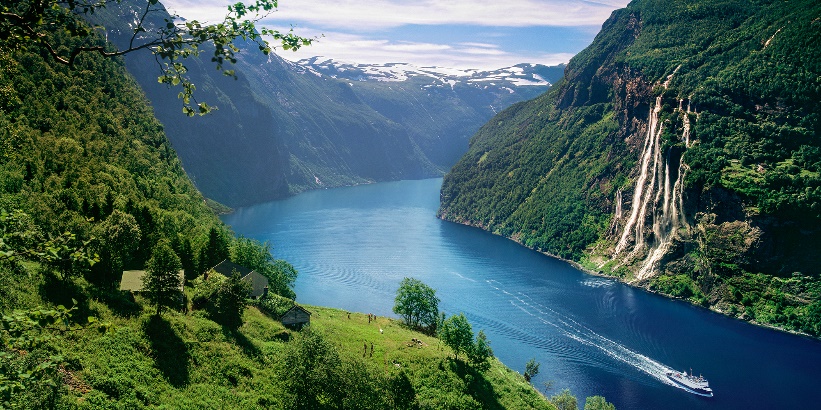 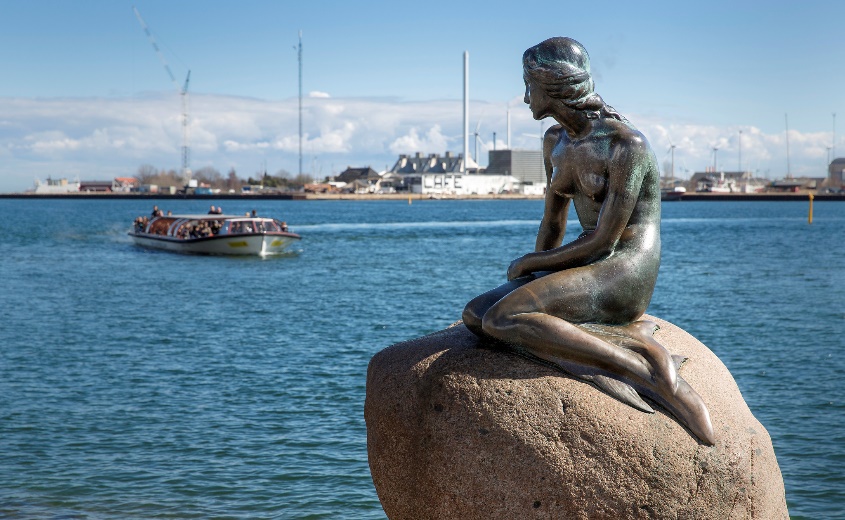 34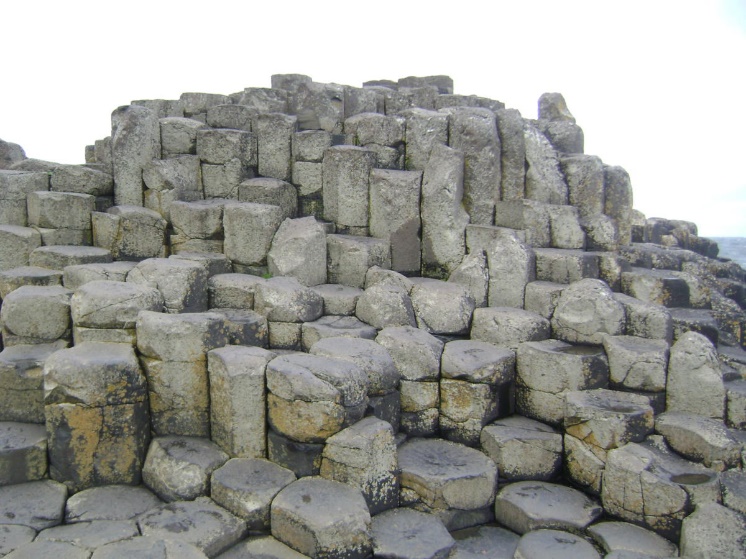 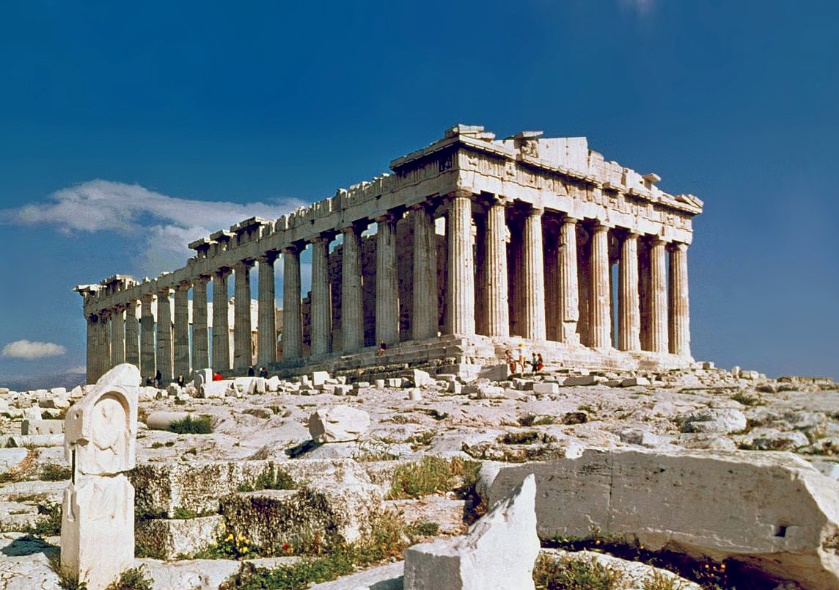 56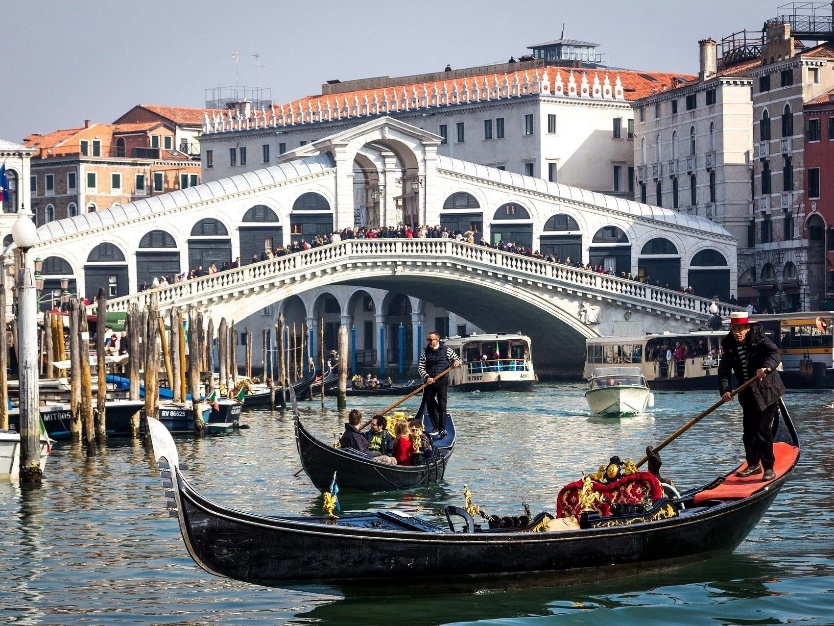 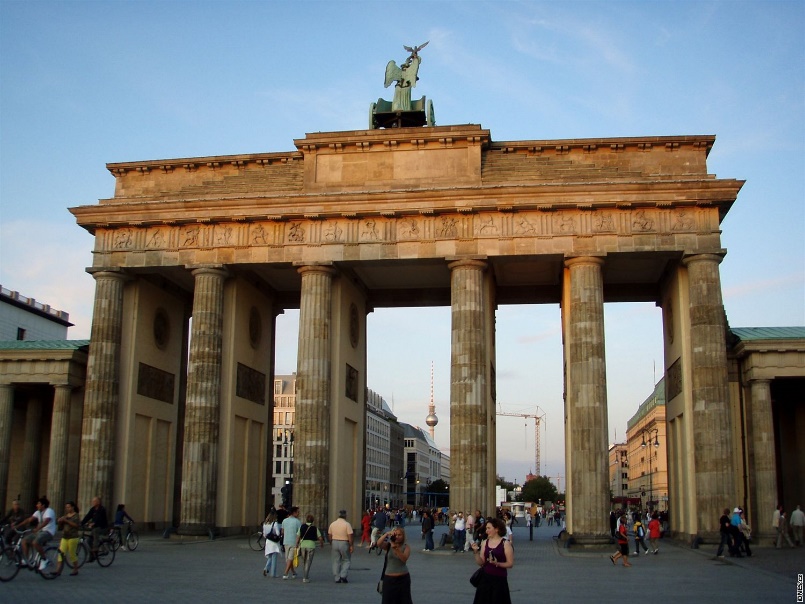 78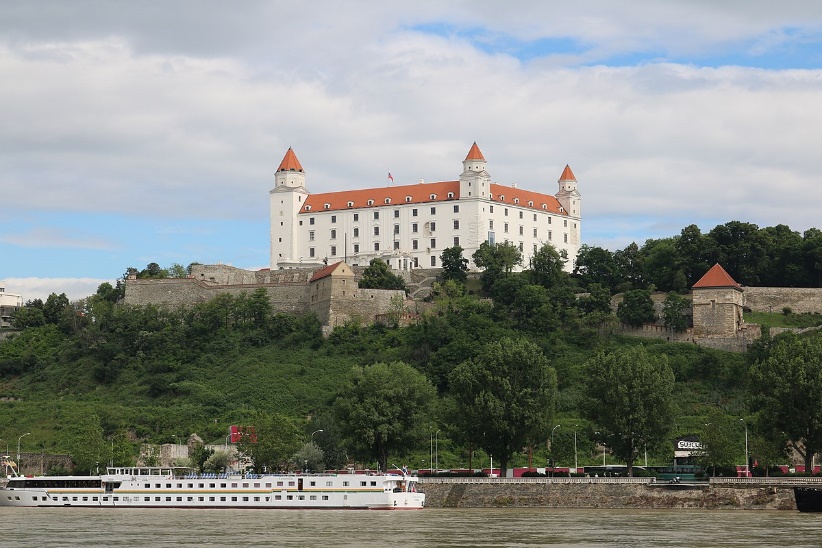 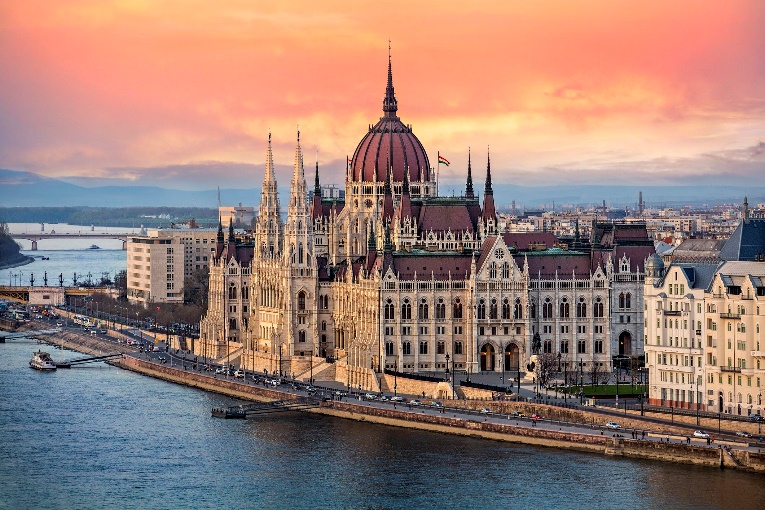 910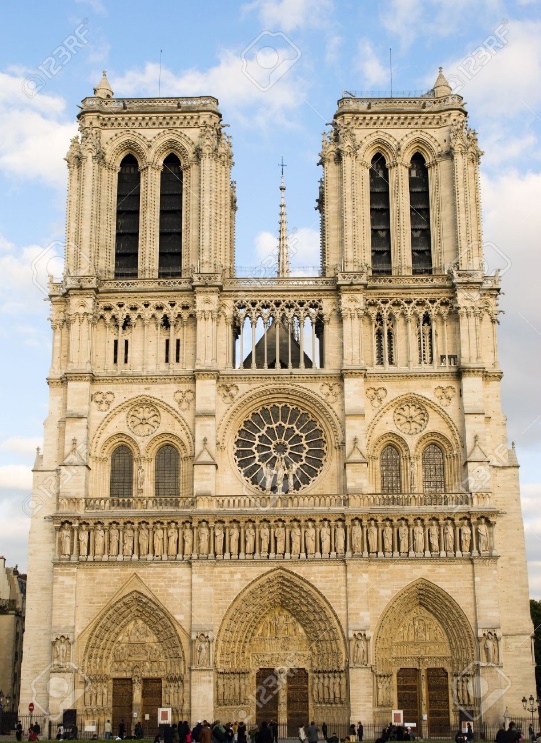 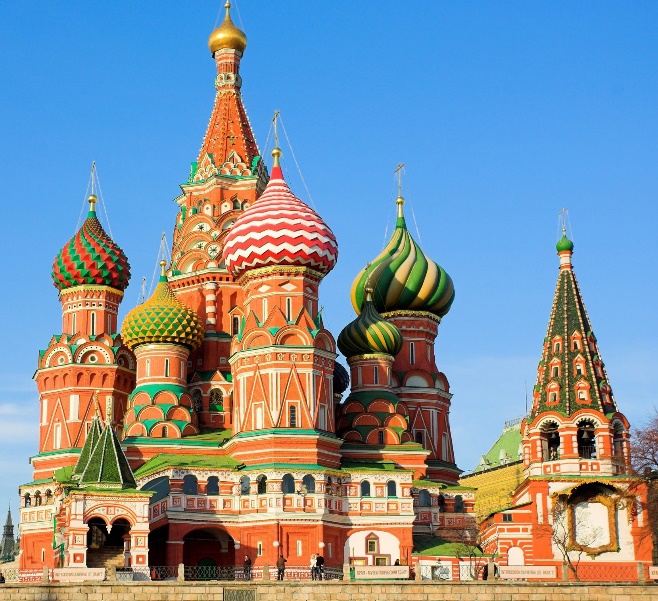 1112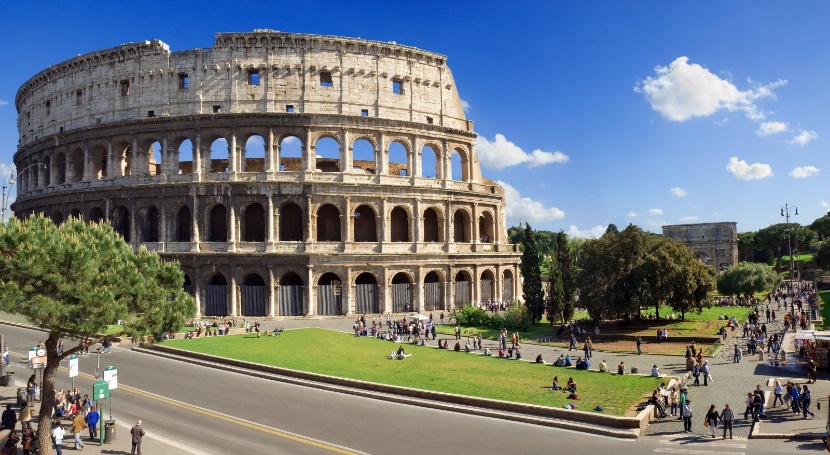 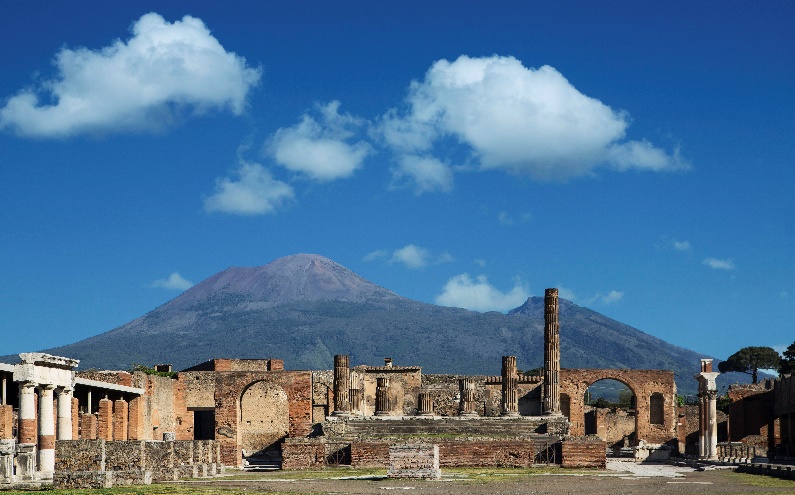 1314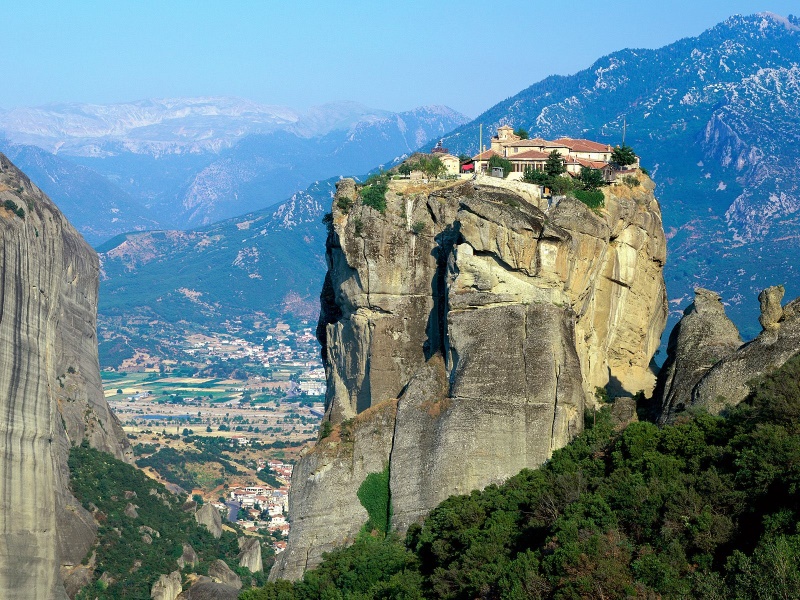 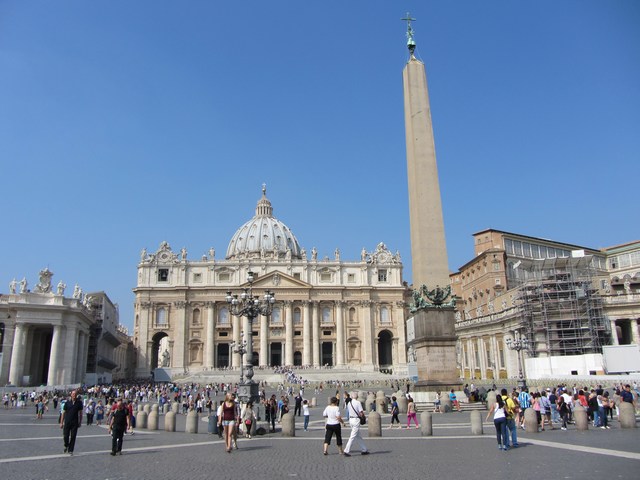 1516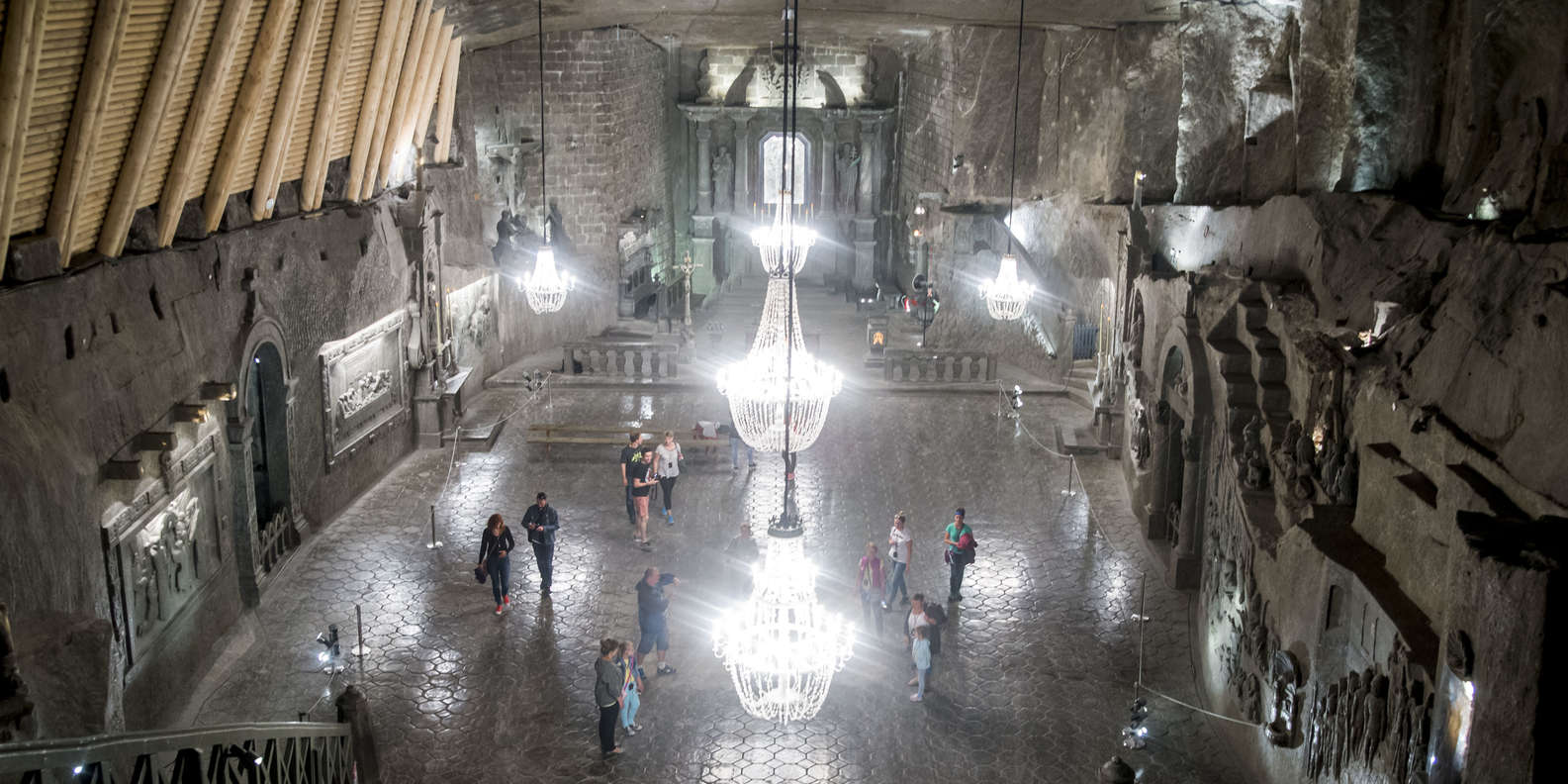 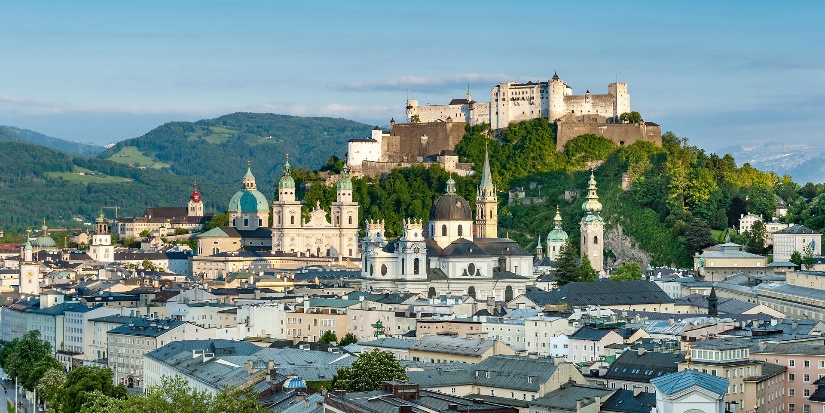 1718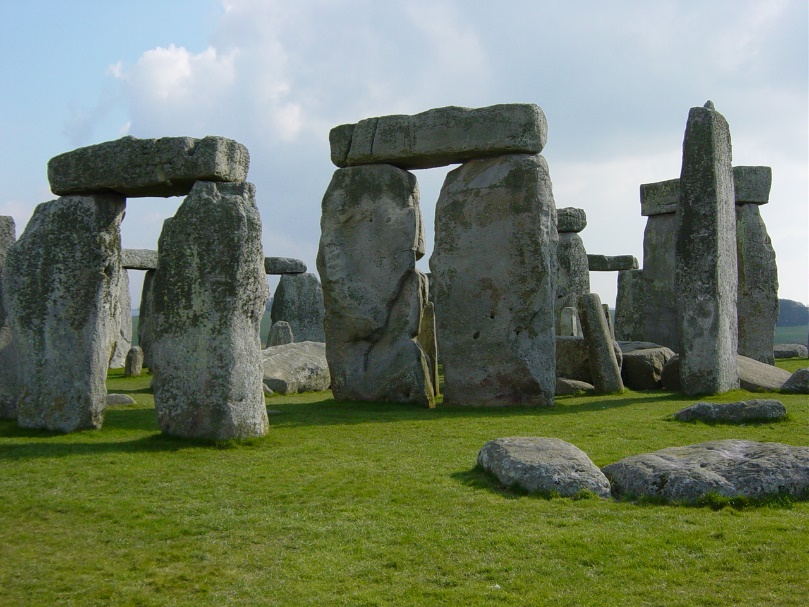 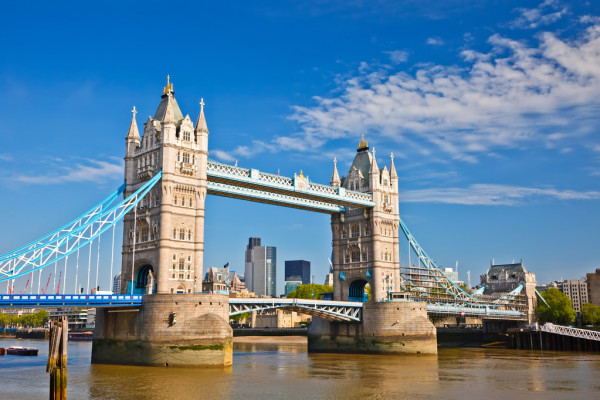 1920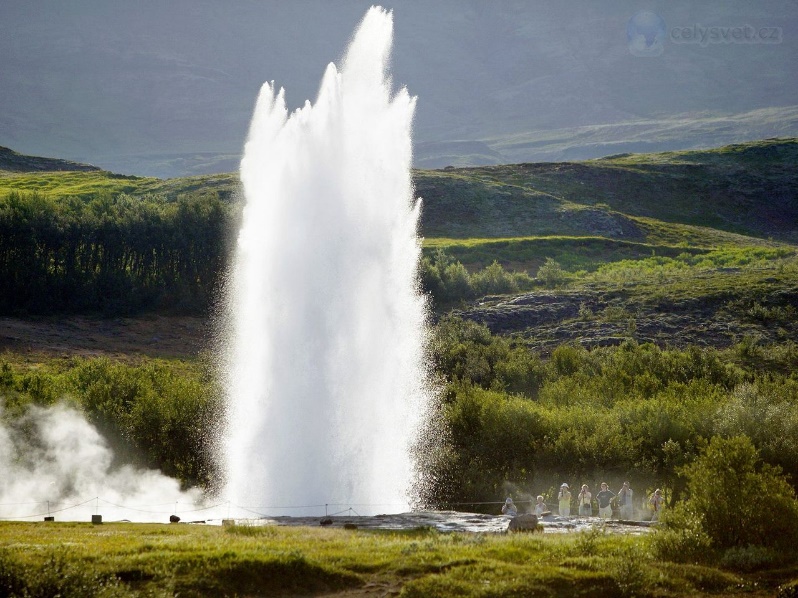 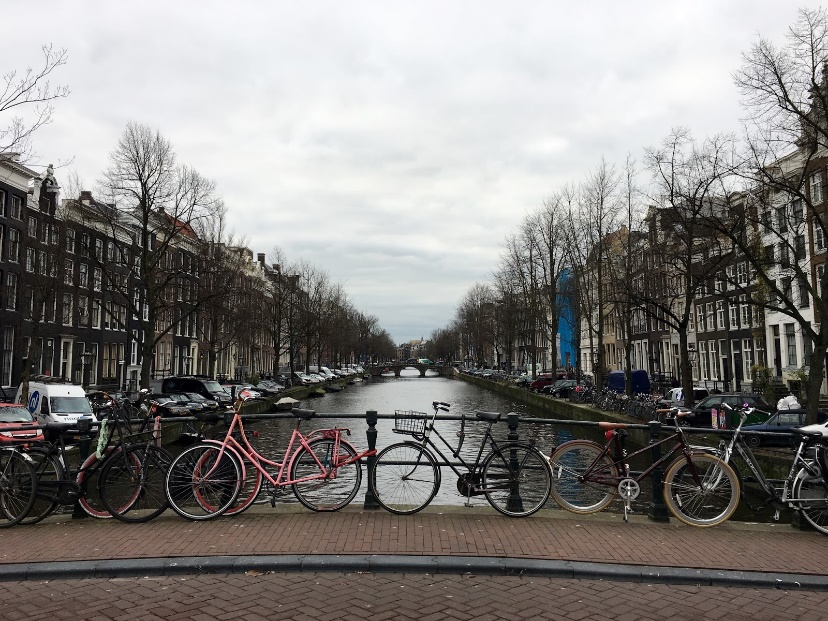 2122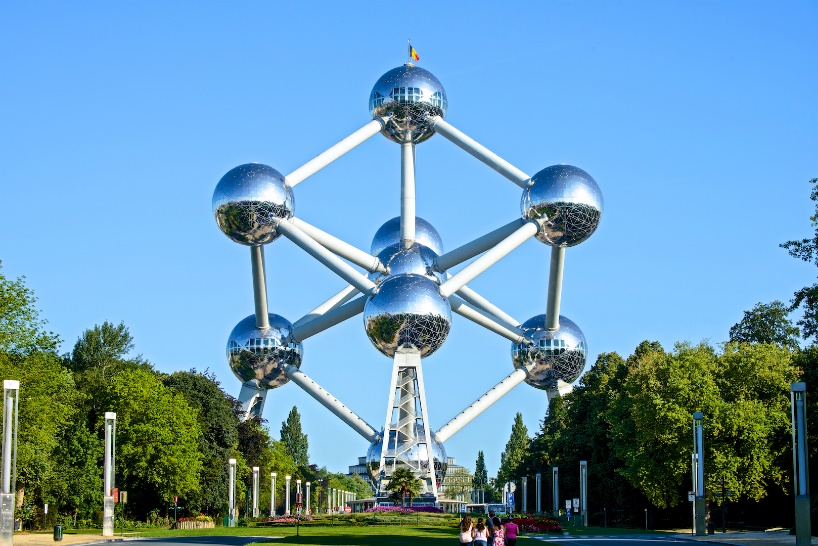 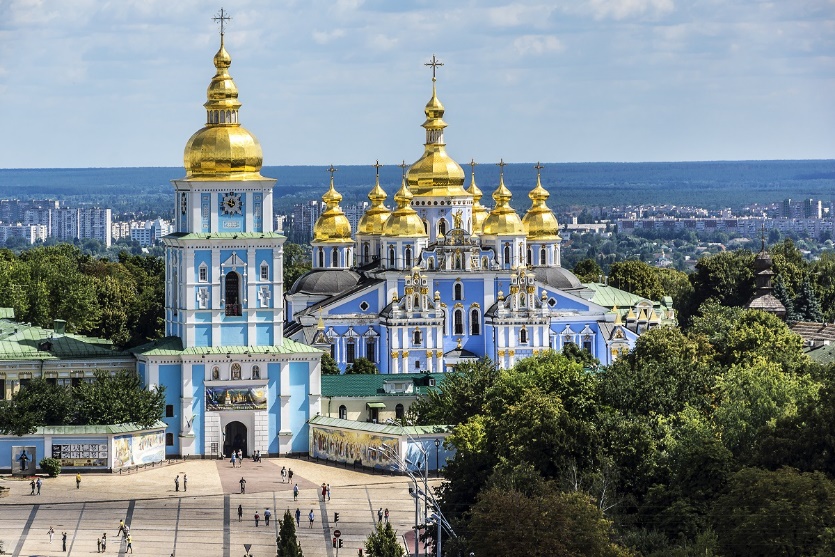 